КЛЕЙ ДЛЯ ПАНЕЛЕЙ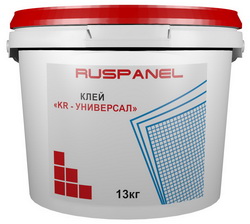 Клей KR – УНИВЕРСАЛ
Для внутренних и наружных работ.
Цена - 685 руб/ведро (13кг)

Расход: 1 ведро на 5м2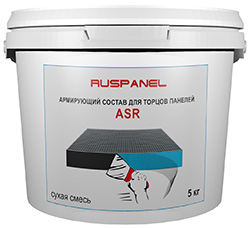 Армирующий состав для торцов панелей - ASR 
(сухая смесь)
Для армирования торцов панелей.
Цена - 755 руб/ведро (5кг)Приготовление: на 5 кг сухой смеси - 1,5 литра воды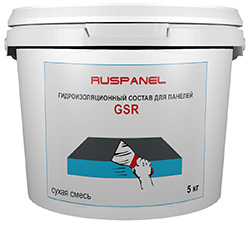 Гидроизоляционный состав для панелей - GSR 
(сухая смесь)
Для гидроизоляции швов конструкций, зон примыкания строительных панелей, в зонах с повышенной влажностью.
Цена - 735 руб/ведро (5кг)